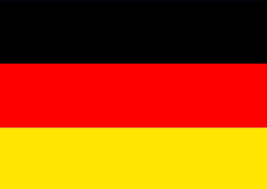 Sieh das Bild an und vervollständige die Sätze mit: in, an, auf, neben, hinter, vor, zwischen, rechts, links, unter.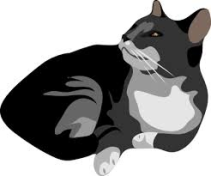 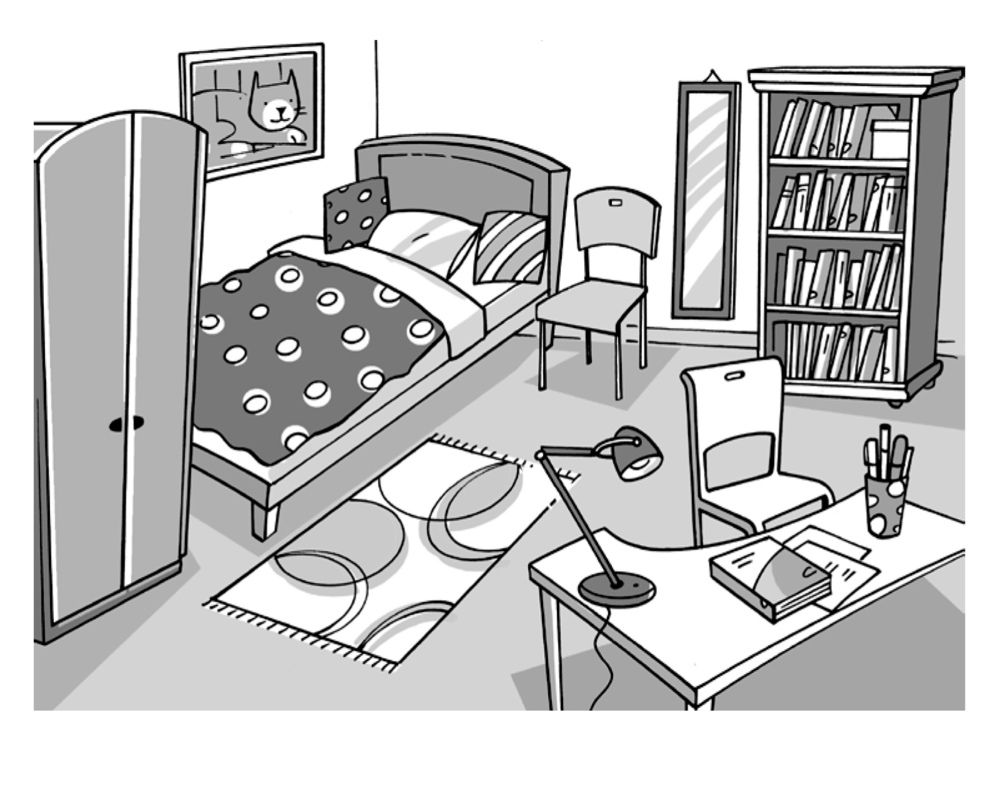 Der Schrank steht ..................vor..(neben).................dem Bett.Skříň stojí před (vedle) postelí. Das Bild hängt ..................an......................der Wand.Obraz visí na stěně.Der Teppich liegt  ....................auf................dem Boden (der Boden = podlaha). Koberec leží na podlaze.Die Kissen (=polštáře) sind  ...........in.(auf)................... dem Bett.Polštáře jsou v (na) posteli.Der Spiegel hängt ....................zwischen....................dem Stuhl und dem Regal.Zrcadlo visí mezi židlí a regálem.Die Lampe steht ......................auf.................. dem Tisch.Lampa stojí na stole.Der Stuhl steht  ...................an..................... dem Tisch.Židle stojí u stolu.Der Füller ist  ..................in.....................dem Becher (der Becher = pohárek).Pero je v pohárku.Das Heft liegt  ...................zwischen............... der Lampe und dem Becher .Sešit leží mezi lampou a pohárkem.Die Katze schläft ........................unter (vor).....................dem Tisch.Kočka spí pod (před) stolem.Das Bücherregal steht ............neben......................dem Spiegel.Knihovna stojí vedle zrcadla.Die Bücher sind  ...............in.....................dem Bücherregal.Knihy jsou v knihovně.Der Stuhl steht .................neben...(an)...........dem Bett.Židle stojí vedle (u) postele.